ЧЕК-ЛИСТЧто сделали из-за новых требованийСделаноВпишите, что планируете сделать по процедуре, и распечатайте чек-листОрганизация работыОрганизация работыОрганизация работыОбновить перечень или реестр НПА, который ведет работодательСогласовать изменения в ЛНА с профсоюзом или с иным представительным органом работников (при наличии)Утвердить изменения ЛНА у директораОбучение по охране трудаОбучение по охране трудаОбучение по охране трудаОрганизовать обучение по изменениям в НПА для комиссии по проверке знаний требований ОТ в учебном центреОрганизовать внеплановый инструктаж и внеочередную проверку знаний для работниковРазработать локальный акт с порядком обучения ОТ согласно Правил 2464Определить по каждому виду обучения общее количество работников, которых нужно освободить или обучитьСоздать учебно-методическую базу для обучения ОТПодготовить материально-техническую базу для обучения ОТРасследование несчастных случаевРасследование несчастных случаевРасследование несчастных случаевОбновить локальный акт, который регламентирует порядок расследования несчастных случаев Скачать новые формы документов для оформления расследования несчастных случаевПсихиатрическое освидетельствованиеПсихиатрическое освидетельствованиеПсихиатрическое освидетельствованиеОбновить локальный акт, который регламентирует порядок ПОРазработать список профессий и должностей, для которых обязательно ПОДополнить форму направления на ПО новыми сведениямиПередать в отдел кадров документы, по которым кандидатов будут направлять на ПОПроверить на roszdravnadzor.gov.ru/services/licenses лицензию медорганизации, в которой работники проходят ПОЛьготы и компенсацииЛьготы и компенсацииЛьготы и компенсацииПересмотреть список работников, которым положено молокоАктуализировать локальный акт, который регламентирует нормы и порядок выдачи молока и РПППроверить, что молоко и помещение, в котором его выдают, соответствует требованиямПересмотреть список работников, которым положено ЛПППроверить, нужно ли заменить работникам рационы ЛПП Актуализировать локальные акты, которые регламентируют выдачу ЛППОбновить договор с организацией общественного питания, которая обеспечивает ЛППСообщить в отдел кадров изменения, связанные с предоставлением работникам гарантий и компенсаций за работу во вредных или опасных условиях труда (при наличии)*Дополнительно*Дополнительно*ДополнительноОбновить локальные акты, которые регламентируют присвоение группы по электробезопасности. Для предприятий, которые эксплуатируют электроустановкиОбновить локальный акт, который регламентирует порядок проведения ежедневных медосмотров. Для предприятий гражданской авиации и организаций, работники которых выполняют поземные работы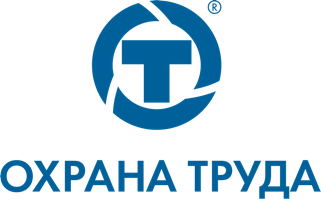 ООО «КРЦ «Охрана труда»ЧОУ ДПО «Учебный центр «Охрана труда»По всем вопросам звоните 8-804-700-00-46 (звонок по России бесплатный) подскажем, поможем.С заботой о спокойствии ответственных работодателей!По всем вопросам звоните 8-804-700-00-46 (звонок по России бесплатный) подскажем, поможем.С заботой о спокойствии ответственных работодателей!